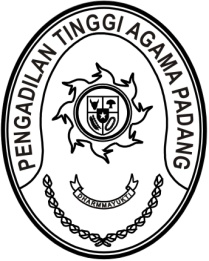 Nomor     	:	W3-A/2185/KP.04.1/8/2021	6 Agustus 2021Lampiran	: 1 (satu) rangkapPerihal	: 	Usul Pencantuman Gelar Pendidikan		Magister Hukum (M.H.) 		a.n. Roni Pebrianto, S.H.I.	Yth. Kepala Kantor Wilayah XII	Badan Kepegawaian Negara	di		PEKANBARUAssalamu’alaikum, Wr. Wb.Bersama ini kami sampaikan usul pencantuman gelar pendidikan Magister Hukum (M.H.) a.n. Roni Pebrianto, S.H.I., NIP. 199002012014031002, jabatan Panitera Muda Hukum Pengadilan Agama Muara Labuh.Sebagai bahan pertimbangan kami lampirkan persyaratan sebagai berikut :Foto copy Ijazah dan Transkrip Nilai Terakhir;Foto copy Akreditasi Perguruan Tinggi;Foto copy SK Pangkat Terakhir;Foto copy SK Keterangan Pangkalan Data DIKTI (FORLAPDIKTI)/Surat Keterangan KOPERTAIS;Foto copy Surat Keputusan Izin Belajar;Demikian disampaikan, atas perhatiannya diucapkan terima kasih. Wassalam,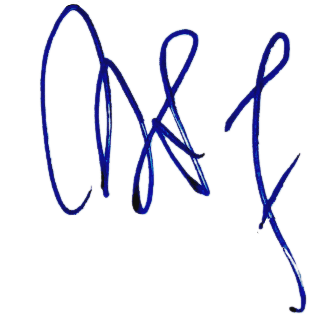 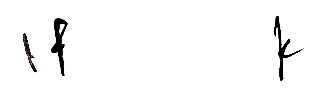 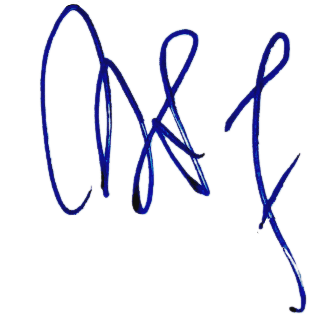 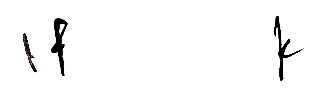 Ketua,Zein AhsanTembusan :Ketua Pengadilan Agama Muara Labuh.